Temat: Diagramy procentowe: odczytywanie i interpretowanie danych. 25.02.2021 (zapisz temat, uważnie czytaj kilkakrotnie treść zadań, czytaj wskazówki)Zadanie1 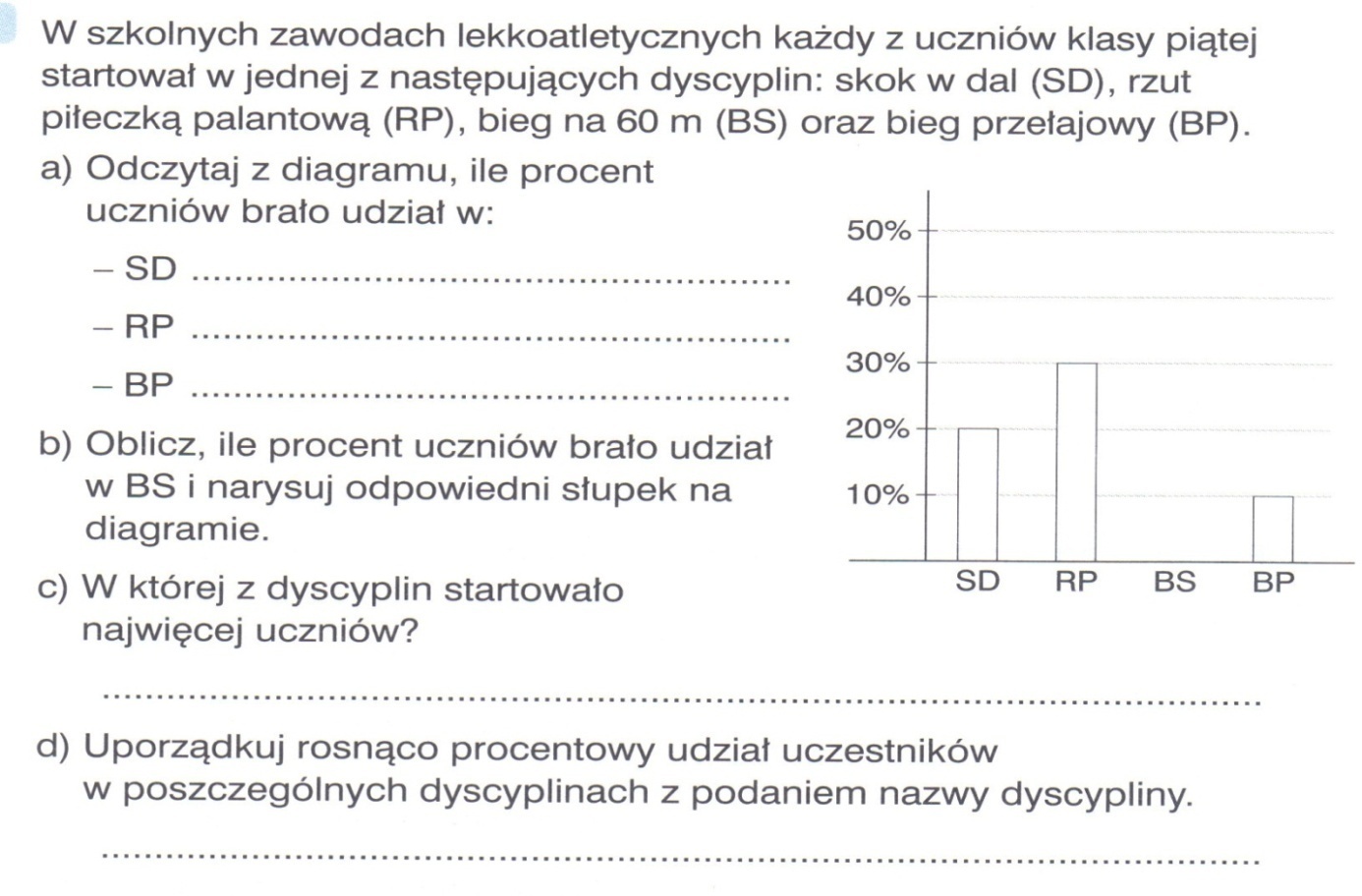 Wskazówki do zadania1Wskazówka do  zadania b) Jak obliczyć ile procent uczniów uczestniczyło w biegu na 60 m (BS) Dodajemy SD do RP do BP czyli 20%+30%+10%= ……., a następnie od całości czyli 100% odejmujemy wynik dodawania jaki nam wyszedł czyli 100%- ……..=        otrzymujemy BS w procentach i zaznaczamy na wykresie.Wskazówka do d) uporządkuj rosnąco oznacza, że od najmniejszej liczby do największej.Zadanie2 Diagram przedstawia sprzedaż laptopów wyprodukowanych przez firmy A, B, C  w pewnym sklepie. Spójrz jakimi kolorami oznaczono poszczególne firmyZadanie3.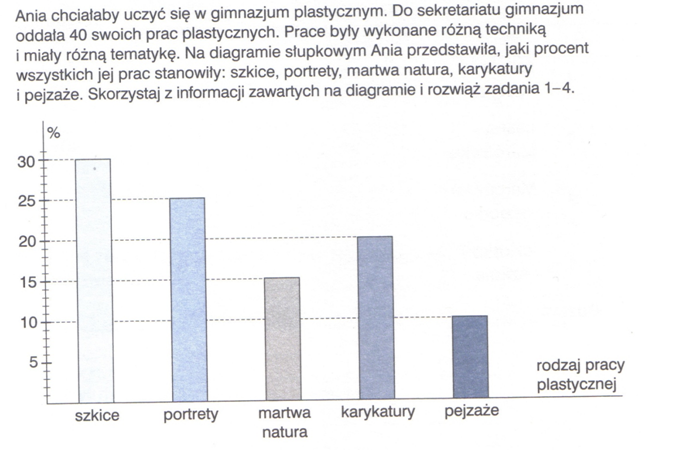 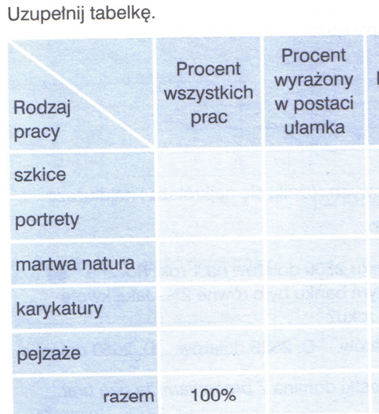 Wskazówka do zadania 3 np. Szkiców jest 30% czyli  w postaci ułamka 0,30 lub 30                                                                                                                                  100Ile procent  laptopów firmy A  sprzedaje się rocznie w tym sklepie?…………………………Która firma sprzedaje najwięcej laptopów ile to procent całej sprzedaży?Firma ……. , ………Która firma sprzedaje najmniej laptopów, ile to procent?       Firma ………, ………Która firma sprzedaje najmniej laptopów, ile to procent?       Firma ………, ………